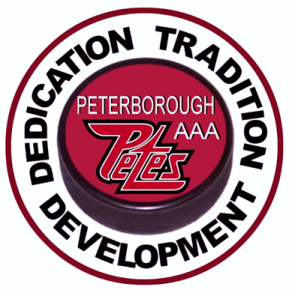          Pat Larock Memorial Tournament                              Peterborough, Ontario                                  September 9,10 & 11-2016  Prepare for the season with a team-building week-end in the Kawartha  Lakes  District    *  O.M.H.A. sanctioned tournament*  Sponsored by the Peterborough Minor Hockey Council & Peterborough      Lions Club  * 15 or 20 Novice teams (2008's)* 15 or 20 Minor Atom teams(2007's)* 15 or 20 Major Atom teams(2006's)* 4 games guaranteed-6 maximum* Entry Fee- $ 1,350.00  * NO GATE FEE OR WEEK-END PASS REQUIREDFor more information and application form  please visit the tournament web-site at:                               www.minorpetes.ca Tournament Chairperson:  Frank Curran - frcurran@nexicom.net Phone: 705-749-5074Phone: 705- 931-0698